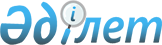 О бюджете Валихановского сельского округа района Биржан сал на 2023 - 2025 годыРешение маслихата района Биржан сал Акмолинской области от 28 декабря 2022 года № С-25/7.
      В соответствии с пунктом 2 статьи 9-1 Бюджетного кодекса Республики Казахстан, подпунктом 1) пункта 1 и пунктом 2-7 статьи 6 Закона Республики Казахстан "О местном государственном управлении и самоуправлении в Республике Казахстан", маслихат района Биржан сал РЕШИЛ:
      1. Утвердить бюджет Валихановского сельского округа района Биржан сал на 2023 - 2025 годы, согласно приложениям 1, 2 и 3 соответственно, в том числе на 2023 год в следующих объемах:
      1) доходы – 36 314 тысяч тенге, в том числе:
      налоговые поступления – 2 673 тысяч тенге;
      неналоговые поступления – 0 тысяч тенге;
      поступления от продажи основного капитала – 0 тысяч тенге;
      поступления трансфертов – 33 641 тысяч тенге;
      2) затраты – 37 197 тысяч тенге;
      3) чистое бюджетное кредитование – 0 тысяч тенге;
      4) сальдо по операциям с финансовыми активами – 0 тысяч тенге;
      5) дефицит (профицит) бюджета – - 883 тысяч тенге;
      6) финансирование дефицита (использование профицита) бюджета – 883 тысяч тенге.
      Сноска. Пункт 1 - в редакции решения маслихата района Биржан сал Акмолинской области от 24.10.2023 № С-6/5 (вводится в действие с 01.01.2023).


      1-1. Учесть, что в бюджете Валихановского сельского округа на 2023 год, используются свободные остатки бюджетных средств, образовавшиеся на 1 января 2023 года, в сумме 883 тысяч тенге.
      Сноска. Решение дополнено пунктом 1-1 в соответствии с решением маслихата района Биржан сал Акмолинской области от 26.07.2023 № С-3/8 (вводится в действие с 01.01.2023).


      2. Утвердить доходы бюджета Валихановского сельского округа района Биржан сал за счет следующих источников:
      1) налоговых поступлений, в том числе:
      налогов на имущество;
      налога на транспортные средства;
      поступления за пользование природных и других ресурсов.
      3. Учесть, что в бюджете Валихановского сельского округа района Биржан сал на 2023 год предусмотрен объем субвенции в сумме 20 997 тысяч тенге.
      4. Учесть, что в составе поступлений бюджета Валихановского сельского округа района Биржан сал на 2023 год предусмотрены целевые трансферты из районного бюджета согласно приложению 4.
      5. Настоящее решение вводится в действие с 1 января 2023 года. Бюджет Валихановского сельского округа на 2023 год
      Сноска. Приложение 1 - в редакции решения маслихата района Биржан сал Акмолинской области от 24.10.2023 № С-6/5 (вводится в действие с 01.01.2023). Бюджет Валихановского сельского округа на 2024 год Бюджет Валихановского сельского округа на 2025 год Целевые трансферты из районного бюджета на 2023 год
      Сноска. Приложение 4 - в редакции решения маслихата района Биржан сал Акмолинской области от 24.10.2023 № С-6/5 (вводится в действие с 01.01.2023).
					© 2012. РГП на ПХВ «Институт законодательства и правовой информации Республики Казахстан» Министерства юстиции Республики Казахстан
				
      Секретарь маслихата района Биржан сал

C.Шауенов
Приложение 1 к решению
маслихата района Биржан сал
от 28 декабря 2022 года
№ С-25/7
Категория 
Категория 
Категория 
Категория 
Сумма, тысяч тенге
Класс 
Класс 
Класс 
Сумма, тысяч тенге
Подкласс
Подкласс
Сумма, тысяч тенге
Наименование
1
2
3
4
5
1. Доходы
36314
1
Налоговые поступления
2673
1
Подоходный налог 
0
2
Индивидуальный подоходный налог
0
4
Налоги на собственность
873
1
Налоги на имущество
23
3
Земельный налог
0
4
Налог на транспортные средства
850
5
Внутренние налоги на товары, работы и услуги
1800
3
Поступления за пользование природных и других ресурсов
1800
2
Неналоговые поступления
0
1
Доходы от государственной собственности
0
5
Доходы от аренды имущества, находящегося в государственной собственности
0
3
Поступления от продажи основного капитала
0
1
Продажа государственного имущества, закрепленного за государственными учреждениями
0
1
Продажа государственного имущества, закрепленного за государственными учреждениями
0
4
Поступления трансфертов
33641
2
Трансферты из вышестоящих органов государственного управления
33641
3
Трансферты из районного (города областного значения) бюджета
33641
Функциональная группа
Функциональная группа
Функциональная группа
Функциональная группа
Функциональная группа
Сумма, тысяч тенге
Функциональная подгруппа
Функциональная подгруппа
Функциональная подгруппа
Функциональная подгруппа
Сумма, тысяч тенге
Администратор бюджетных программ 
Администратор бюджетных программ 
Администратор бюджетных программ 
Сумма, тысяч тенге
Программа
Программа
Сумма, тысяч тенге
Сумма, тысяч тенге
Наименование
Сумма, тысяч тенге
Сумма, тысяч тенге
II. Затраты
37197
01
Государственные услуги общего характера
24796
1
Представительные, исполнительные и другие органы, выполняющие общие функции государственного управления
24796
124
Аппарат акима города районного значения, села, поселка, сельского округа
24796
001
Услуги по обеспечению деятельности акима города районного значения, села, поселка, сельского округа
24796
07
Жилищно-коммунальное хозяйство
8401
2
Коммунальное хозяйство
401
124
Аппарат акима города районного значения, села, поселка, сельского округа
401
014
Организация водоснабжения населенных пунктов
401
3
Благоустройство населенных пунктов
8000
124
Аппарат акима города районного значения, села, поселка, сельского округа
8000
008
Освещение улиц в населенных пунктах
4000
009
Обеспечение санитарии населенных пунктов
2000
011
Благоустройство и озеленение населенных пунктов
2000
12
Транспорт и коммуникации
4000
1
Автомобильный транспорт
4000
124
Аппарат акима города районного значения, села, поселка, сельского округа
4000
013
Обеспечение функционирования автомобильных дорог в городах районного значения, селах, поселках, сельских округах
4000
IV. Сальдо по операциям с финансовыми активами 
0
V. Дефицит (профицит) бюджета 
-883
VI. Финансирование дефицита (использование профицита) бюджета
883
8
Используемые свободные остатки
883
1
Остатки бюджетных средств
883
1
Свободные остатки бюджетных средств
883Приложение 2 к решению
маслихата района Биржан сал
от 28 декабря 2022 года
№ С-25/7
Категория
Категория
Категория
Категория
Сумма,
тысяч тенге
Класс
Класс
Класс
Сумма,
тысяч тенге
Подкласс
Подкласс
Сумма,
тысяч тенге
Наименование
Сумма,
тысяч тенге
1
2
3
4
5
1. Доходы
23920
1
Налоговые поступления
661
1
Подоходный налог 
0
2
Индивидуальный подоходный налог
0
4
Налоги на собственность
661
1
Налоги на имущество
10
3
Земельный налог
51
4
Налог на транспортные средства
600
2
Неналоговые поступления
0
1
Доходы от государственной собственности
0
5
Доходы от аренды имущества, находящегося в государственной собственности
0
3
Поступления от продажи основного капитала
0
1
Продажа государственного имущества, закрепленного за государственными учреждениями
0
1
Продажа государственного имущества, закрепленного за государственными учреждениями
0
4
Поступления трансфертов
23259
2
Трансферты из вышестоящих органов государственного управления
23259
3
Трансферты из районного (города областного значения) бюджета
23259
Функциональная группа
Функциональная группа
Функциональная группа
Функциональная группа
Функциональная группа
Сумма,
тысяч тенге
Функциональная подгруппа
Функциональная подгруппа
Функциональная подгруппа
Функциональная подгруппа
Сумма,
тысяч тенге
Администратор бюджетных программ 
Администратор бюджетных программ 
Администратор бюджетных программ 
Сумма,
тысяч тенге
Программа
Программа
Сумма,
тысяч тенге
Наименование
Сумма,
тысяч тенге
II. Затраты
23920
01
Государственные услуги общего характера
22877
1
Представительные, исполнительные и другие органы, выполняющие общие функции государственного управления
22877
124
Аппарат акима города районного значения, села, поселка, сельского округа
22877
001
Услуги по обеспечению деятельности акима города районного значения, села, поселка, сельского округа
22877
022
Капитальные расходы государственного органа
0
07
Жилищно-коммунальное хозяйство
0
3
Благоустройство населенных пунктов
0
124
Аппарат акима города районного значения, села, поселка, сельского округа
1043
008
Освещение улиц в населенных пунктах
0
009
Обеспечение санитарии населенных пунктов
403
011
Благоустройство и озеленение населенных пунктов
640
014
Организация водоснабжения населенных пунктов
0
12
Транспорт и коммуникации
0
1
Автомобильный транспорт
0
124
Аппарат акима города районного значения, села, поселка, сельского округа
0
013
Обеспечение функционирования автомобильных дорог в городах районного значения, селах, поселках, сельских округах
0
IV. Сальдо по операциям с финансовыми активами 
0
V. Дефицит (профицит) бюджета 
0
VI. Финансирование дефицита (использование профицита) бюджета
0Приложение 3 к решению
маслихата района Биржан сал
от 28 декабря 2022 года
№ С-25/7
Категория
Категория
Категория
Категория
Сумма,
тысяч тенге
Класс
Класс
Класс
Сумма,
тысяч тенге
Подкласс
Подкласс
Сумма,
тысяч тенге
Наименование
Сумма,
тысяч тенге
1
2
3
4
5
1. Доходы
17770
1
Налоговые поступления
956
1
Подоходный налог 
0
2
Индивидуальный подоходный налог
0
4
Налоги на собственность
956
1
Налоги на имущество
19
3
Земельный налог
60
4
Налог на транспортные средства
877
2
Неналоговые поступления
0
1
Доходы от государственной собственности
0
5
Доходы от аренды имущества, находящегося в государственной собственности
0
3
Поступления от продажи основного капитала
0
1
Продажа государственного имущества, закрепленного за государственными учреждениями
0
1
Продажа государственного имущества, закрепленного за государственными учреждениями
0
4
Поступления трансфертов
16814
2
Трансферты из вышестоящих органов государственного управления
16814
3
Трансферты из районного (города областного значения) бюджета
16814
Функциональная группа
Функциональная группа
Функциональная группа
Функциональная группа
Функциональная группа
Сумма,
тысяч тенге
Функциональная подгруппа
Функциональная подгруппа
Функциональная подгруппа
Функциональная подгруппа
Сумма,
тысяч тенге
Администратор бюджетных программ 
Администратор бюджетных программ 
Администратор бюджетных программ 
Сумма,
тысяч тенге
Программа
Программа
Сумма,
тысяч тенге
Наименование
Сумма,
тысяч тенге
II. Затраты
17770
01
Государственные услуги общего характера
13854
1
Представительные, исполнительные и другие органы, выполняющие общие функции государственного управления
13854
124
Аппарат акима города районного значения, села, поселка, сельского округа
13854
001
Услуги по обеспечению деятельности акима города районного значения, села, поселка, сельского округа
13854
07
Жилищно-коммунальное хозяйство
401
3
Благоустройство населенных пунктов
401
124
Аппарат акима города районного значения, села, поселка, сельского округа
401
008
Освещение улиц в населенных пунктах
234
009
Обеспечение санитарии населенных пунктов
167
12
Транспорт и коммуникации
3515
1
Автомобильный транспорт
3515
124
Аппарат акима города районного значения, села, поселка, сельского округа
3515
013
Обеспечение функционирования автомобильных дорог в городах районного значения, селах, поселках, сельских округах
3515
IV. Сальдо по операциям с финансовыми активами 
0
V. Дефицит (профицит) бюджета 
0
VI. Финансирование дефицита (использование профицита) бюджета
0Приложение 4 к решению
маслихата района Биржан сал
от 28 декабря 2022 года
№ С-25/7
Наименование
Сумма, тысяч тенге
1
2
Всего 
12644
Целевые текущие трансферты
12644
в том числе:
Аппарат акима Валихановского сельского округа
12644
На услуги по обеспечению деятельности акима города районного значения, села, поселка, сельского округа
643
На освещение улиц в населенных пунктах
4000
На обеспечение санитарии населенных пунктов
2000
На благоустройство и озеленение населенных пунктов
2000
На обеспечение функционирования автомобильных дорог в городах районного значения, селах, поселках, сельских округах
4000
На организацию водоснабжения населенных пунктов
1